PROSEDUR INOVASISISTEM INFORMASI BANTUAN SOSIAL (SIBOS)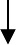 Tugas dan Fungsi :Operator SIBOS melakukan updating data untuk di upload kedalam databaseOperator SIBOS melakukan pengelolaan aduan dan laporan terkait kelayakan penerima bantuan socialOperator berkoodinasi dengan petugas maintenance jika terjadi system errorOperator melakukan penyempurnaan data penerima bansos